Здравствуйте!УПРАЖНЕНИЕОпределите лад, тональность, вид.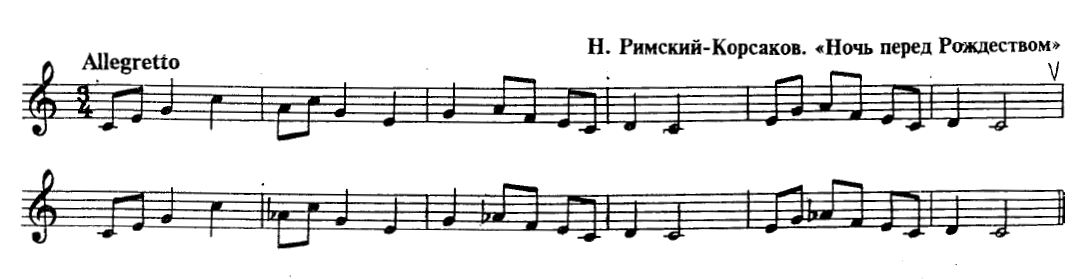 Перепишите пример в тетрадь, транспонируя его на м3 вверх.Спойте пример в новой тональности.Фото письменной части работы и аудиозапись исполнения прислать удобным для вас способом 25 мая.Желаю успехов! 